О внесении изменений в решение Собрания депутатов Альбусь-Сюрбеевского сельского поселения Комсомольского района Чувашской Республики от 05 декабря 2018 года № 1/78 "О бюджете Альбусь-Сюрбеевского сельского поселения Комсомольского района Чувашской Республики на 2019 год и на плановый период 2020 и 2021 годов"Собрание депутатов Альбусь-Сюрбеевского сельского поселения Комсомольского района Чувашской Республики р е ш и л о:Статья 1.Внести в решение Собрания депутатов Альбусь-Сюрбеевского сельского поселения Комсомольского района Чувашской Республики от 05 декабря 2018 года № 1/78 "О бюджете Альбусь-Сюрбеевского сельского поселения Комсомольского района Чувашской Республики на 2019 год и на плановый период 2020 и 2021 года" следующие изменения:в части 1 статьи 1:абзац второй изложить в следующей редакции:"прогнозируемый общий объем доходов бюджета Альбусь-Сюрбеевского сельского поселения в сумме 4 216 664,00 рубля, в том числе объем безвозмездных поступлений в сумме  3 294 674,00 рубля, из них объем межбюджетных трансфертов, получаемых из бюджетов бюджетной системы Российской Федерации, в сумме 3 292 074,00 рубля;";в абзаце третьем слова "3 904 703 рублей" заменить словами "4 294 764 рубля";в части 1статьи 4:в пункте "а" слова " приложениям 5- 53" заменить словами "приложениям 5- 54";в пункте "д" слова " приложениям 9- 93" заменить словами "приложениям 9- 94";приложение 3 изложить в следующей редакции:дополнить приложением 54 следующего содержания:приложение 7 изложить в следующей редакции:"Приложение 7к решению Собрания депутатов Альбусь-Сюрбеевского сельского поселения Комсомольского района Чувашской Республики "О бюджете Альбусь-Сюрбеевского сельского поселения Комсомольского района Чувашской Республики на 2019 год и на плановый период 2020 и 2021 годов"(в редакции решения Собрания депутатов Альбусь-Сюрбеевского сельского поселения Комсомольского района Чувашской Республики "О внесении изменений в решение Собрания депутатов Альбусь-Сюрбеевского сельского поселения Комсомольского района Чувашской Республики от 05 декабря 2018 года № 1/78 "О бюджете Альбусь-Сюрбеевского сельского поселения Комсомольского района Чувашской Республики на 2019 год и на плановый период 2020 и 2021 годов")дополнить приложением 94 следующего содержания:ИЗМЕНЕНИЕведомственной структуры расходов бюджета Альбусь-Сюрбеевского сельского поселения Комсомольского района Чувашской Республики на 2019 год, предусмотренной приложениями 9-93 к решению Собрания депутатов Альбусь-Сюрбеевского сельского поселения Комсомольского района Чувашской Республики "О бюджете Альбусь-Сюрбеевского сельского поселения Комсомольского района Чувашской Республики на 2019 год и на плановый период 2020 и 2021 годов"(рублей)Статья 2. Настоящее решение вступает в силу после  его официального опубликования.Глава Альбусь-Сюрбеевского сельского поселения                                                                                                   В.Н.ГордеевЧĂВАШ РЕСПУБЛИКИКОМСОМОЛЬСКИ РАЙОНĚЭЛЬПУС ЯЛ                ПОСЕЛЕНИЙĔНДЕПУТАЧĚСЕН ПУХĂВĚЙЫШĂНУ«05» декабрь 2019 с. № 4/100Эльпус  ялĕ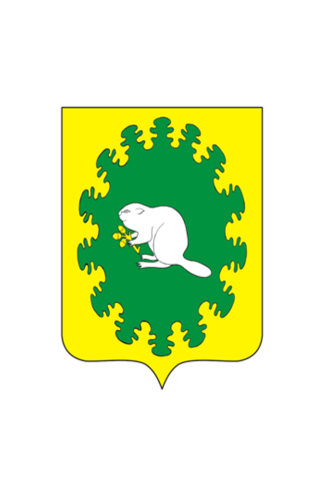 ЧУВАШСКАЯ РЕСПУБЛИКАКОМСОМОЛЬСКИЙ РАЙОНСОБРАНИЕ ДЕПУТАТОВАЛЬБУСЬ-СЮРБЕЕВСКОГОСЕЛЬСКОГО ПОСЕЛЕНИЯРЕШЕНИЕ«05» декабря 2019 г. № 4/100деревня Альбусь-Сюрбеево"Приложение 3к решению Собрания депутатов Альбусь-Сюрбеевского сельского поселения Комсомольского района Чувашской Республики "О бюджете Альбусь-Сюрбеевского сельского поселения Комсомольского района Чувашской Республики на 2019 год и на плановый период 2020 и 2021 годов"(в редакции решения Собрания депутатов Альбусь-Сюрбеевского сельского поселения Комсомольского района Чувашской Республики "О внесении изменений в решение Собрания депутатов Альбусь-Сюрбеевского сельского поселения Комсомольского района Чувашской Республики от 05 декабря 2018 года № 1/78 "О бюджете Альбусь-Сюрбеевского сельского поселения Комсомольского района Чувашской Республики на 2019 год и на плановый период 2020 и 2021 годов")"Приложение 3к решению Собрания депутатов Альбусь-Сюрбеевского сельского поселения Комсомольского района Чувашской Республики "О бюджете Альбусь-Сюрбеевского сельского поселения Комсомольского района Чувашской Республики на 2019 год и на плановый период 2020 и 2021 годов"(в редакции решения Собрания депутатов Альбусь-Сюрбеевского сельского поселения Комсомольского района Чувашской Республики "О внесении изменений в решение Собрания депутатов Альбусь-Сюрбеевского сельского поселения Комсомольского района Чувашской Республики от 05 декабря 2018 года № 1/78 "О бюджете Альбусь-Сюрбеевского сельского поселения Комсомольского района Чувашской Республики на 2019 год и на плановый период 2020 и 2021 годов")(рублей)(рублей)(рублей)Коды бюджетной классификации Наименование доходовНаименование доходовСуммаСуммаСумма1223331 00 00000 00 0000 000НАЛОГОВЫЕ И НЕНАЛОГОВЫЕ ДОХОДЫ, всегоНАЛОГОВЫЕ И НЕНАЛОГОВЫЕ ДОХОДЫ, всего921 990,00921 990,00921 990,00в том числе:в том числе:1 01 00000 00 0000 000НАЛОГИ НА ПРИБЫЛЬ, ДОХОДЫНАЛОГИ НА ПРИБЫЛЬ, ДОХОДЫ75 000,0075 000,0075 000,001 01 02000 01 0000 110Налог на доходы физических лицНалог на доходы физических лиц75 000,0075 000,0075 000,001 03 00000 00 0000 000НАЛОГИ НА ТОВАРЫ (РАБОТЫ, УСЛУГИ), РЕАЛИЗУЕМЫЕ НА ТЕРРИТОРИИ РОССИЙСКОЙ ФЕДЕРАЦИИНАЛОГИ НА ТОВАРЫ (РАБОТЫ, УСЛУГИ), РЕАЛИЗУЕМЫЕ НА ТЕРРИТОРИИ РОССИЙСКОЙ ФЕДЕРАЦИИ291 000,00291 000,00291 000,001 03 02000 01 0000 110Акцизы по подакцизным товарам (продукции), производимым на территории Российской ФедерацииАкцизы по подакцизным товарам (продукции), производимым на территории Российской Федерации291 000,00291 000,00291 000,001 05 00000 00 0000 000НАЛОГИ НА СОВОКУПНЫЙ ДОХОДНАЛОГИ НА СОВОКУПНЫЙ ДОХОД84 990,0084 990,0084 990,001 05 03000 01 0000 110Единый сельскохозяйственный налогЕдиный сельскохозяйственный налог84 990,0084 990,0084 990,001 06 00000 00 0000 000НАЛОГИ НА ИМУЩЕСТВО, всегоНАЛОГИ НА ИМУЩЕСТВО, всего360 000,00360 000,00360 000,00из них:из них:1 06 01000 00 0000 110Налог на имущество физических лицНалог на имущество физических лиц90 000,0090 000,0090 000,001 06 06000 00 0000 110Земельный налогЗемельный налог270 000,00270 000,00270 000,001 08 00000 00 0000 000ГОСУДАРСТВЕННАЯ ПОШЛИНАГОСУДАРСТВЕННАЯ ПОШЛИНА1 000,001 000,001 000,001 11 00000 00 0000 000ДОХОДЫ ОТ ИСПОЛЬЗОВАНИЯ ИМУЩЕСТВА, НАХОДЯЩЕГОСЯ В ГОСУДАРСТВЕННОЙ И МУНИЦИПАЛЬНОЙ СОБСТВЕННОСТИДОХОДЫ ОТ ИСПОЛЬЗОВАНИЯ ИМУЩЕСТВА, НАХОДЯЩЕГОСЯ В ГОСУДАРСТВЕННОЙ И МУНИЦИПАЛЬНОЙ СОБСТВЕННОСТИ72 000,0072 000,0072 000,001 11 05000 00 0000 120Доходы, получаемые в виде арендной либо иной платы за передачу в возмездное пользование государственного и муниципального имущества (за исключением имущества бюджетных и автономных учреждений, а также имущества государственных и муниципальных унитарных предприятий, в том числе казенных)Доходы, получаемые в виде арендной либо иной платы за передачу в возмездное пользование государственного и муниципального имущества (за исключением имущества бюджетных и автономных учреждений, а также имущества государственных и муниципальных унитарных предприятий, в том числе казенных)72 000,0072 000,0072 000,001 13 00000 00 0000 000ДОХОДЫ ОТ ОКАЗАНИЯ ПЛАТНЫХ УСЛУГ (РАБОТ) И КОМПЕНСАЦИИ ЗАТРАТ ГОСУДАРСТВАДОХОДЫ ОТ ОКАЗАНИЯ ПЛАТНЫХ УСЛУГ (РАБОТ) И КОМПЕНСАЦИИ ЗАТРАТ ГОСУДАРСТВА38 000,0038 000,0038 000,002 00 00000 00 0000 000БЕЗВОЗМЕЗДНЫЕ ПОСТУПЛЕНИЯ, всегоБЕЗВОЗМЕЗДНЫЕ ПОСТУПЛЕНИЯ, всего3 294 674,003 294 674,003 294 674,002 02 00000 00 0000 000БЕЗВОЗМЕЗДНЫЕ ПОСТУПЛЕНИЯ ОТ ДРУГИХ БЮДЖЕТОВ БЮДЖЕТНОЙ СИСТЕМЫ РОССИЙСКОЙ ФЕДЕРАЦИИ, всегоБЕЗВОЗМЕЗДНЫЕ ПОСТУПЛЕНИЯ ОТ ДРУГИХ БЮДЖЕТОВ БЮДЖЕТНОЙ СИСТЕМЫ РОССИЙСКОЙ ФЕДЕРАЦИИ, всего3 292 074,003 292 074,003 292 074,00в том числе:в том числе:2 02 10000 00 0000 150Дотации бюджетам бюджетной системы Российской Федерации, всегоДотации бюджетам бюджетной системы Российской Федерации, всего2 437 434,002 437 434,002 437 434,00из них:из них:2 02 15001 10 0000 150Дотации бюджетам сельских поселений на выравнивание бюджетной обеспеченности   Дотации бюджетам сельских поселений на выравнивание бюджетной обеспеченности   1 354 816,001 354 816,001 354 816,002 02 15002 10 0000 150Дотации бюджетам сельских поселений на поддержку мер по обеспечению сбалансированности бюджетовДотации бюджетам сельских поселений на поддержку мер по обеспечению сбалансированности бюджетов1 082 618,001 082 618,001 082 618,002 02 20000 00 0000 150Субсидии бюджетам бюджетной системы Российской Федерации (межбюджетные субсидии)Субсидии бюджетам бюджетной системы Российской Федерации (межбюджетные субсидии)716 940,00716 940,00716 940,002 02 30000 00 0000 150Субвенции бюджетам бюджетной системы Российской ФедерацииСубвенции бюджетам бюджетной системы Российской Федерации89 950,0089 950,0089 950,002 02 40000 00 0000 150Иные межбюджетные трансфертыИные межбюджетные трансферты47 750,0047 750,0047 750,002 07 00000 00 0000 150ПРОЧИЕ БЕЗВОЗМЕЗДНЫЕ ПОСТУПЛЕНИЯПРОЧИЕ БЕЗВОЗМЕЗДНЫЕ ПОСТУПЛЕНИЯ2 600,002 600,002 600,002 07 05000 10 0000 150Прочие безвозмездные поступления в бюджеты сельских поселенийПрочие безвозмездные поступления в бюджеты сельских поселений2 600,002 600,002 600,00Доходы бюджета - ВсегоДоходы бюджета - Всего4 216 664,00";4 216 664,00";4 216 664,00";"Приложение 54к решению Собрания депутатов Альбусь-Сюрбеевского сельского поселения Комсомольского района Чувашской Республики "О бюджете Альбусь-Сюрбеевского сельского поселения Комсомольского района Чувашской Республики на 2019 год и на плановый период 2020 и 2021 годовИзменение  распределения бюджетных ассигнований по разделам, подразделам, целевым статьям (муниципальным программам Альбусь-Сюрбеевского сельского поселения Комсомольского района Чувашской Республики и непрограммным направлениям деятельности) и группам (группам и подгруппам) видов расходов классификации расходов бюджета Альбусь-Сюрбеевского сельского поселения Комсомольского района Чувашской Республики на 2019 год, предусмотренного приложениями 5-53  к решению Собрания депутатов Альбусь-Сюрбеевского сельского поселения Комсомольского района Чувашской Республики "О бюджете Альбусь-Сюрбеевского сельского поселения Комсомольского района Чувашской Республики на 2019 год и на плановый период 2020 и 2021 годов""Приложение 54к решению Собрания депутатов Альбусь-Сюрбеевского сельского поселения Комсомольского района Чувашской Республики "О бюджете Альбусь-Сюрбеевского сельского поселения Комсомольского района Чувашской Республики на 2019 год и на плановый период 2020 и 2021 годовИзменение  распределения бюджетных ассигнований по разделам, подразделам, целевым статьям (муниципальным программам Альбусь-Сюрбеевского сельского поселения Комсомольского района Чувашской Республики и непрограммным направлениям деятельности) и группам (группам и подгруппам) видов расходов классификации расходов бюджета Альбусь-Сюрбеевского сельского поселения Комсомольского района Чувашской Республики на 2019 год, предусмотренного приложениями 5-53  к решению Собрания депутатов Альбусь-Сюрбеевского сельского поселения Комсомольского района Чувашской Республики "О бюджете Альбусь-Сюрбеевского сельского поселения Комсомольского района Чувашской Республики на 2019 год и на плановый период 2020 и 2021 годов""Приложение 54к решению Собрания депутатов Альбусь-Сюрбеевского сельского поселения Комсомольского района Чувашской Республики "О бюджете Альбусь-Сюрбеевского сельского поселения Комсомольского района Чувашской Республики на 2019 год и на плановый период 2020 и 2021 годовИзменение  распределения бюджетных ассигнований по разделам, подразделам, целевым статьям (муниципальным программам Альбусь-Сюрбеевского сельского поселения Комсомольского района Чувашской Республики и непрограммным направлениям деятельности) и группам (группам и подгруппам) видов расходов классификации расходов бюджета Альбусь-Сюрбеевского сельского поселения Комсомольского района Чувашской Республики на 2019 год, предусмотренного приложениями 5-53  к решению Собрания депутатов Альбусь-Сюрбеевского сельского поселения Комсомольского района Чувашской Республики "О бюджете Альбусь-Сюрбеевского сельского поселения Комсомольского района Чувашской Республики на 2019 год и на плановый период 2020 и 2021 годов""Приложение 54к решению Собрания депутатов Альбусь-Сюрбеевского сельского поселения Комсомольского района Чувашской Республики "О бюджете Альбусь-Сюрбеевского сельского поселения Комсомольского района Чувашской Республики на 2019 год и на плановый период 2020 и 2021 годовИзменение  распределения бюджетных ассигнований по разделам, подразделам, целевым статьям (муниципальным программам Альбусь-Сюрбеевского сельского поселения Комсомольского района Чувашской Республики и непрограммным направлениям деятельности) и группам (группам и подгруппам) видов расходов классификации расходов бюджета Альбусь-Сюрбеевского сельского поселения Комсомольского района Чувашской Республики на 2019 год, предусмотренного приложениями 5-53  к решению Собрания депутатов Альбусь-Сюрбеевского сельского поселения Комсомольского района Чувашской Республики "О бюджете Альбусь-Сюрбеевского сельского поселения Комсомольского района Чувашской Республики на 2019 год и на плановый период 2020 и 2021 годов""Приложение 54к решению Собрания депутатов Альбусь-Сюрбеевского сельского поселения Комсомольского района Чувашской Республики "О бюджете Альбусь-Сюрбеевского сельского поселения Комсомольского района Чувашской Республики на 2019 год и на плановый период 2020 и 2021 годовИзменение  распределения бюджетных ассигнований по разделам, подразделам, целевым статьям (муниципальным программам Альбусь-Сюрбеевского сельского поселения Комсомольского района Чувашской Республики и непрограммным направлениям деятельности) и группам (группам и подгруппам) видов расходов классификации расходов бюджета Альбусь-Сюрбеевского сельского поселения Комсомольского района Чувашской Республики на 2019 год, предусмотренного приложениями 5-53  к решению Собрания депутатов Альбусь-Сюрбеевского сельского поселения Комсомольского района Чувашской Республики "О бюджете Альбусь-Сюрбеевского сельского поселения Комсомольского района Чувашской Республики на 2019 год и на плановый период 2020 и 2021 годов""Приложение 54к решению Собрания депутатов Альбусь-Сюрбеевского сельского поселения Комсомольского района Чувашской Республики "О бюджете Альбусь-Сюрбеевского сельского поселения Комсомольского района Чувашской Республики на 2019 год и на плановый период 2020 и 2021 годовИзменение  распределения бюджетных ассигнований по разделам, подразделам, целевым статьям (муниципальным программам Альбусь-Сюрбеевского сельского поселения Комсомольского района Чувашской Республики и непрограммным направлениям деятельности) и группам (группам и подгруппам) видов расходов классификации расходов бюджета Альбусь-Сюрбеевского сельского поселения Комсомольского района Чувашской Республики на 2019 год, предусмотренного приложениями 5-53  к решению Собрания депутатов Альбусь-Сюрбеевского сельского поселения Комсомольского района Чувашской Республики "О бюджете Альбусь-Сюрбеевского сельского поселения Комсомольского района Чувашской Республики на 2019 год и на плановый период 2020 и 2021 годов""Приложение 54к решению Собрания депутатов Альбусь-Сюрбеевского сельского поселения Комсомольского района Чувашской Республики "О бюджете Альбусь-Сюрбеевского сельского поселения Комсомольского района Чувашской Республики на 2019 год и на плановый период 2020 и 2021 годовИзменение  распределения бюджетных ассигнований по разделам, подразделам, целевым статьям (муниципальным программам Альбусь-Сюрбеевского сельского поселения Комсомольского района Чувашской Республики и непрограммным направлениям деятельности) и группам (группам и подгруппам) видов расходов классификации расходов бюджета Альбусь-Сюрбеевского сельского поселения Комсомольского района Чувашской Республики на 2019 год, предусмотренного приложениями 5-53  к решению Собрания депутатов Альбусь-Сюрбеевского сельского поселения Комсомольского района Чувашской Республики "О бюджете Альбусь-Сюрбеевского сельского поселения Комсомольского района Чувашской Республики на 2019 год и на плановый период 2020 и 2021 годов""Приложение 54к решению Собрания депутатов Альбусь-Сюрбеевского сельского поселения Комсомольского района Чувашской Республики "О бюджете Альбусь-Сюрбеевского сельского поселения Комсомольского района Чувашской Республики на 2019 год и на плановый период 2020 и 2021 годовИзменение  распределения бюджетных ассигнований по разделам, подразделам, целевым статьям (муниципальным программам Альбусь-Сюрбеевского сельского поселения Комсомольского района Чувашской Республики и непрограммным направлениям деятельности) и группам (группам и подгруппам) видов расходов классификации расходов бюджета Альбусь-Сюрбеевского сельского поселения Комсомольского района Чувашской Республики на 2019 год, предусмотренного приложениями 5-53  к решению Собрания депутатов Альбусь-Сюрбеевского сельского поселения Комсомольского района Чувашской Республики "О бюджете Альбусь-Сюрбеевского сельского поселения Комсомольского района Чувашской Республики на 2019 год и на плановый период 2020 и 2021 годов"(рублей)(рублей)(рублей)(рублей)(рублей)(рублей)НаименованиеРазделПодразделЦелевая статья (муниципальные программы)Группа (группа и подгруппа) вида расходовСумма (увеличение, уменьшение(-))НаименованиеРазделПодразделЦелевая статья (муниципальные программы)Группа (группа и подгруппа) вида расходовСумма (увеличение, уменьшение(-))123456Всего390 061,00Общегосударственные вопросы0181 173,00Функционирование Правительства Российской Федерации, высших исполнительных органов государственной власти субъектов Российской Федерации, местных администраций010481 173,00Муниципальная программа Альбусь-Сюрбеевского сельского поселения Комсомольского района "Управление общественными финансами и муниципальным долгом"0104Ч40000000047 750,00Подпрограмма "Совершенствование бюджетной политики и эффективное использование бюджетного потенциала" муниципальной программы Альбусь-Сюрбеевского сельского поселения Комсомольского района "Управление общественными фиансами и муниципальным долгом"0104Ч41000000047 750,00Основное мероприятие "Осуществление мер финансовой поддержки бюджетов муниципальных районов, городских округов и поселений, направленных на обеспечение их сбалансированности и повышение уровня бюджетной обеспеченности"0104Ч41040000047 750,00Поощрение за содействие достижению значений (уровней) показателей для оценки эффективности деятельности высших должностных лиц (руководителей высших исполнительных органов государственной власти) субъектов Российской Федерации и деятельности органов исполнительной власти субъектов Российской Федерации в 2019 году за счет средств межбюджетных трансфертов, предоставляемых из федерального бюджета за достижение показателей деятельности органов исполнительной власти субъектов Российской Федерации0104Ч41045550047 750,00Расходы на выплаты персоналу в целях обеспечения выполнения функций государственными (муниципальными) органами, казенными учреждениями, органами управления государственными внебюджетными фондами0104Ч41045550010047 750,00Расходы на выплаты персоналу государственных (муниципальных) органов0104Ч41045550012047 750,00Муниципальная программа Альбусь-Сюрбеевского сельского поселения Комсомольского района "Развитие потенциала муниципального управления"0104Ч50000000033 423,00Обеспечение реализации муниципальной программы Альбусь-Сюрбеевского сельского поселения Комсомольского района "Развитие потенциала муниципального управления"0104Ч5Э000000033 423,00Основное мероприятие "Общепрограммные расходы"0104Ч5Э010000033 423,00Обеспечение функций муниципальных органов0104Ч5Э010020033 423,00Расходы на выплаты персоналу в целях обеспечения выполнения функций государственными (муниципальными) органами, казенными учреждениями, органами управления государственными внебюджетными фондами0104Ч5Э010020010031 148,00Расходы на выплаты персоналу государственных (муниципальных) органов0104Ч5Э010020012031 148,00Закупка товаров, работ и услуг для обеспечения государственных (муниципальных) нужд0104Ч5Э01002002004 135,00Иные закупки товаров, работ и услуг для обеспечения государственных (муниципальных) нужд0104Ч5Э01002002404 135,00Иные бюджетные ассигнования0104Ч5Э0100200800-1 860,00Уплата налогов, сборов и иных платежей0104Ч5Э0100200850-1 860,00Национальная экономика0486 893,00Сельское хозяйство и рыболовство0405-2 532,00Муниципальная программа Альбусь-Сюрбеевского сельского поселения Комсомольского района "Развитие сельского хозяйства и регулирование рынка сельскохозяйственной продукции, сырья и продовольствия"0405Ц900000000-2 532,00Подпрограмма "Развитие ветеринарии" муниципальной программы Альбусь-Сюрбеевского сельского поселения Комсомольского района "Развитие сельского хозяйства и регулирование рынка сельскохозяйственной продукции, сырья и продовольствия"0405Ц970000000-2 532,00Основное мероприятие "Предупреждение и ликвидация болезней животных"0405Ц970100000-2 532,00Осуществление государственных полномочий Чувашской Республики по организации и проведению на территории Чувашской Республики мероприятий по отлову и содержанию безнадзорных животных0405Ц970112750-2 532,00Закупка товаров, работ и услуг для обеспечения государственных (муниципальных) нужд0405Ц970112750200-2 532,00Иные закупки товаров, работ и услуг для обеспечения государственных (муниципальных) нужд0405Ц970112750240-2 532,00Дорожное хозяйство (дорожные фонды)040937 000,00Муниципальная программа Альбусь-Сюрбеевского сельского поселения Комсомольского района "Развитие транспортной системы"0409Ч20000000037 000,00Подпрограмма "Безопасные и качественные автомобильные дороги" муниципальной программы Альбусь-Сюрбеевского сельского поселения Комсомольского района "Развитие транспортной системы"0409Ч21000000037 000,00Основное мероприятие "Мероприятия, реализуемые с привлечением межбюджетных трансфертов бюджетам другого уровня"0409Ч21030000037 000,00Осуществление дорожной деятельности, кроме деятельности по строительству, в отношении автомобильных дорог местного значения в границах населенных пунктов поселения0409Ч21037419037 000,00Закупка товаров, работ и услуг для обеспечения государственных (муниципальных) нужд0409Ч21037419020037 000,00Иные закупки товаров, работ и услуг для обеспечения государственных (муниципальных) нужд0409Ч21037419024037 000,00Другие вопросы в области национальной экономики041252 425,00Муниципальная программа Альбусь-Сюрбеевского сельского поселения Комсомольского района "Развитие земельных и имущественных отношений"0412A40000000047 425,00Подпрограмма "Управление муниципальным имуществом" муниципальной программы Альбусь-Сюрбеевского сельского поселения Комсомольского района "Развитие земельных и имущественных отношений"0412A41000000047 425,00Основное мероприятие "Создание условий для максимального вовлечения в хозяйственный оборот муниципального имущества, в том числе земельных участков"0412A41020000047 425,00Формирование земельных участков, предназначенных для предоставления многодетным семьям в собственность бесплатно0412A41027479017 425,00Закупка товаров, работ и услуг для обеспечения государственных (муниципальных) нужд0412A41027479020017 425,00Иные закупки товаров, работ и услуг для обеспечения государственных (муниципальных) нужд0412A41027479024017 425,00Проведение землеустроительных (кадастровых) работ по земельным участкам, находящимся в собственности муниципального образования, и внесение сведений в кадастр недвижимости0412A41027759030 000,00Закупка товаров, работ и услуг для обеспечения государственных (муниципальных) нужд0412A41027759020030 000,00Иные закупки товаров, работ и услуг для обеспечения государственных (муниципальных) нужд0412A41027759024030 000,00Муниципальная программа Альбусь-Сюрбеевского сельского поселения Комсомольского района "Развитие строительного комплекса и архитектуры"0412Ч9000000005 000,00Подпрограмма "Градостроительная деятельность" муниципальной программы Альбусь-Сюрбеевского сельского поселения Комсомольского района "Развитие строительного комплекса и архитектуры"0412Ч9100000005 000,00Основное мероприятие "Основное развитие территорий Чувашской Республики, в том числе городских округов, сельских и городских поселений, в виде территориального планирования, градостроительного зонирования, планировки территории, архитектурно-строительного проектирования"0412Ч9101000005 000,00Актуализация документов территориального планирования с использованием цифровой картографической основы и внесение изменений в правила землепользования и застройки0412Ч9101730205 000,00Закупка товаров, работ и услуг для обеспечения государственных (муниципальных) нужд0412Ч9101730202005 000,00Иные закупки товаров, работ и услуг для обеспечения государственных (муниципальных) нужд0412Ч9101730202405 000,00Жилищно-коммунальное хозяйство05117 755,00Жилищное хозяйство0501-4 500,00Муниципальная программа Альбусь-Сюрбеевского сельского поселения Комсомольского района  "Модернизация и развитие сферы жилищно-коммунального хозяйства"0501A100000000-4 500,00Подпрограмма "Модернизация коммунальной инфраструктуры на территории Чувашской Республики" муниципальной программы "Модернизация и развитие сферы жилищно-коммунального хозяйства"0501A110000000-4 500,00Основное мероприятие "Улучшение потребительских и эксплуатационных характеристик жилищного фонда, обеспечивающих гражданам безопасные и комфортное условия проживания"0501A110300000-4 500,00Осуществление функций по использованию муниципального жилищного фонда, содержание муниципального жилищного фонда, в том числе муниципальных нежилых помещений, не обремененных договорными обязательствами0501A110372950-4 500,00Иные бюджетные ассигнования0501A110372950800-4 500,00Уплата налогов, сборов и иных платежей0501A110372950850-4 500,00Благоустройство0503122 255,00Муниципальная программа Альбусь-Сюрбеевского сельского поселения Комсомольского района "Формирование современной городской среды"0503A500000000122 255,00Подпрограмма "Благоустройство дворовых и общественных территорий" муниципальной программы Альбусь-Сюрбеевского сельского поселения Комсомольского района "Формирование современной городской среды"0503A510000000122 255,00Основное мероприятие "Содействие благоустройству населенных пунктов Чувашской Республики"0503A510200000122 255,00Уличное освещение0503A51027740020 000,00Закупка товаров, работ и услуг для обеспечения государственных (муниципальных) нужд0503A51027740020020 000,00Иные закупки товаров, работ и услуг для обеспечения государственных (муниципальных) нужд0503A51027740024020 000,00Реализация мероприятий по благоустройству территории0503A510277420102 255,00Закупка товаров, работ и услуг для обеспечения государственных (муниципальных) нужд0503A510277420200102 255,00Иные закупки товаров, работ и услуг для обеспечения государственных (муниципальных) нужд0503A510277420240102 255,00Культура, кинематография08103 800,00Культура0801103 300,00Муниципальная программа Альбусь-Сюрбеевского сельского поселения Комсомольского района "Развитие культуры и туризма"0801Ц400000000103 300,00Подпрограмма "Развитие культуры"  муниципальной программы Альбусь-Сюрбеевского сельского поселения Комсомольского района "Развитие культуры и туризма"0801Ц410000000103 300,00Основное мероприятие "Сохранение и развитие народного творчества"0801Ц410700000103 300,00Обеспечение деятельности учреждений в сфере культурно-досугового обслуживания населения0801Ц410740390103 300,00Расходы на выплаты персоналу в целях обеспечения выполнения функций государственными (муниципальными) органами, казенными учреждениями, органами управления государственными внебюджетными фондами0801Ц41074039010028 300,00Расходы на выплаты персоналу казенных учреждений0801Ц41074039011028 300,00Закупка товаров, работ и услуг для обеспечения государственных (муниципальных) нужд0801Ц41074039020040 000,00Иные закупки товаров, работ и услуг для обеспечения государственных (муниципальных) нужд0801Ц41074039024040 000,00Межбюджетные трансферты0801Ц41074039050070 000,00Иные межбюджетные трансферты0801Ц41074039054070 000,00Иные бюджетные ассигнования0801Ц410740390800-35 000,00Уплата налогов, сборов и иных платежей0801Ц410740390850-35 000,00Другие вопросы в области культуры, кинематографии0804500,00Муниципальная программа Альбусь-Сюрбеевского сельского поселения Комсомольского района "Развитие культуры и туризма"0804Ц400000000500,00Подпрограмма "Развитие культуры"  муниципальной программы Альбусь-Сюрбеевского сельского поселения Комсомольского района "Развитие культуры и туризма"0804Ц410000000500,00Основное мероприятие "Проведение мероприятий в сфере культуры и искусства, архивного дела"0804Ц411000000500,00Организация и проведение фестивалей, конкурсов, торжественных вечеров, концертов и иных зрелищных мероприятий0804Ц411071060500,00Закупка товаров, работ и услуг для обеспечения государственных (муниципальных) нужд0804Ц411071060200500,00Иные закупки товаров, работ и услуг для обеспечения государственных (муниципальных) нужд0804Ц411071060240500,00Социальная политика10440,00Другие вопросы в области социальной политики1006440,00Муниципальная программа Альбусь-Сюрбеевского сельского поселения Комсомольского района  "Социальная поддержка граждан"1006Ц300000000440,00Подпрограмма "Социальная защита населения"  муниципальной программы Альбусь-Сюрбеевского сельского поселения Комсомольского района  "Социальная поддержка граждан"1006Ц310000000440,00Основное мероприятие "Реализация законодательства в области предоставления мер социальной поддержки отдельным категориям граждан"1006Ц310100000440,00Оказание материальной помощи отдельным категориям граждан1006Ц310170510440,00Закупка товаров, работ и услуг для обеспечения государственных (муниципальных) нужд1006Ц310170510200440,00Иные закупки товаров, работ и услуг для обеспечения государственных (муниципальных) нужд1006Ц310170510240440,00(рублей)(рублей)(рублей)(рублей)(рублей)(рублей)(рублей)НаименованиеНаименованиеЦелевая статья (государственные программы и непрограммные направления деятельности)Группа вида расходовРазделПодразделСуммаНаименованиеНаименованиеЦелевая статья (государственные программы и непрограммные направления деятельности)Группа вида расходовРазделПодразделизменение (увеличе-ние, уменьше-ние (-))112234567ВсегоВсего4 294 764,001.1.Муниципальная программа Альбусь-Сюрбеевского сельского поселения Комсомольского района  "Модернизация и развитие сферы жилищно-коммунального хозяйства"Муниципальная программа Альбусь-Сюрбеевского сельского поселения Комсомольского района  "Модернизация и развитие сферы жилищно-коммунального хозяйства"A1000000000,001.1.1.1.Подпрограмма "Модернизация коммунальной инфраструктуры на территории Чувашской Республики" муниципальной программы "Модернизация и развитие сферы жилищно-коммунального хозяйства"Подпрограмма "Модернизация коммунальной инфраструктуры на территории Чувашской Республики" муниципальной программы "Модернизация и развитие сферы жилищно-коммунального хозяйства"A1100000000,00Основное мероприятие "Улучшение потребительских и эксплуатационных характеристик жилищного фонда, обеспечивающих гражданам безопасные и комфортное условия проживания"Основное мероприятие "Улучшение потребительских и эксплуатационных характеристик жилищного фонда, обеспечивающих гражданам безопасные и комфортное условия проживания"A1103000000,00Уплата налогов, сборов и иных платежейУплата налогов, сборов и иных платежейA1103729508500,002.2.Муниципальная программа Альбусь-Сюрбеевского сельского поселения Комсомольского района "Развитие земельных и имущественных отношений"Муниципальная программа Альбусь-Сюрбеевского сельского поселения Комсомольского района "Развитие земельных и имущественных отношений"A40000000075 925,002.1.2.1.Подпрограмма "Управление муниципальным имуществом" муниципальной программы Альбусь-Сюрбеевского сельского поселения Комсомольского района "Развитие земельных и имущественных отношений"Подпрограмма "Управление муниципальным имуществом" муниципальной программы Альбусь-Сюрбеевского сельского поселения Комсомольского района "Развитие земельных и имущественных отношений"A41000000075 925,00Основное мероприятие "Создание условий для максимального вовлечения в хозяйственный оборот муниципального имущества, в том числе земельных участков"Основное мероприятие "Создание условий для максимального вовлечения в хозяйственный оборот муниципального имущества, в том числе земельных участков"A41020000075 925,00Формирование земельных участков, предназначенных для предоставления многодетным семьям в собственность бесплатноФормирование земельных участков, предназначенных для предоставления многодетным семьям в собственность бесплатноA41027479017 425,00Закупка товаров, работ и услуг для обеспечения государственных (муниципальных) нуждЗакупка товаров, работ и услуг для обеспечения государственных (муниципальных) нуждA41027479020017 425,00Иные закупки товаров, работ и услуг для обеспечения государственных (муниципальных) нуждИные закупки товаров, работ и услуг для обеспечения государственных (муниципальных) нуждA41027479024017 425,00Национальная экономикаНациональная экономикаA4102747902400417 425,00Другие вопросы в области национальной экономикиДругие вопросы в области национальной экономикиA410274790240041217 425,00Обеспечение реализации полномочий по техническому учету, технической инвентаризации и определению кадастровой стоимости объектов недвижимости, а также мониторингу и обработке данных рынка недвижимостиОбеспечение реализации полномочий по техническому учету, технической инвентаризации и определению кадастровой стоимости объектов недвижимости, а также мониторингу и обработке данных рынка недвижимостиA4102761206 500,00Закупка товаров, работ и услуг для обеспечения государственных (муниципальных) нуждЗакупка товаров, работ и услуг для обеспечения государственных (муниципальных) нуждA4102761202006 500,00Иные закупки товаров, работ и услуг для обеспечения государственных (муниципальных) нуждИные закупки товаров, работ и услуг для обеспечения государственных (муниципальных) нуждA4102761202406 500,00Национальная экономикаНациональная экономикаA410276120240046 500,00Другие вопросы в области национальной экономикиДругие вопросы в области национальной экономикиA41027612024004126 500,00Проведение землеустроительных (кадастровых) работ по земельным участкам, находящимся в собственности муниципального образования, и внесение сведений в кадастр недвижимостиПроведение землеустроительных (кадастровых) работ по земельным участкам, находящимся в собственности муниципального образования, и внесение сведений в кадастр недвижимостиA41027759052 000,00Закупка товаров, работ и услуг для обеспечения государственных (муниципальных) нуждЗакупка товаров, работ и услуг для обеспечения государственных (муниципальных) нуждA41027759020052 000,00Иные закупки товаров, работ и услуг для обеспечения государственных (муниципальных) нуждИные закупки товаров, работ и услуг для обеспечения государственных (муниципальных) нуждA41027759024052 000,00Национальная экономикаНациональная экономикаA4102775902400452 000,00Другие вопросы в области национальной экономикиДругие вопросы в области национальной экономикиA410277590240041252 000,003.3.Муниципальная программа Альбусь-Сюрбеевского сельского поселения Комсомольского района "Формирование современной городской среды"Муниципальная программа Альбусь-Сюрбеевского сельского поселения Комсомольского района "Формирование современной городской среды"A500000000207 769,003.1.3.1.Подпрограмма "Благоустройство дворовых и общественных территорий" муниципальной программы Альбусь-Сюрбеевского сельского поселения Комсомольского района "Формирование современной городской среды"Подпрограмма "Благоустройство дворовых и общественных территорий" муниципальной программы Альбусь-Сюрбеевского сельского поселения Комсомольского района "Формирование современной городской среды"A510000000207 769,00Основное мероприятие "Содействие благоустройству населенных пунктов Чувашской Республики"Основное мероприятие "Содействие благоустройству населенных пунктов Чувашской Республики"A510200000207 769,00Уличное освещениеУличное освещениеA51027740098 128,00Закупка товаров, работ и услуг для обеспечения государственных (муниципальных) нуждЗакупка товаров, работ и услуг для обеспечения государственных (муниципальных) нуждA51027740020098 128,00Иные закупки товаров, работ и услуг для обеспечения государственных (муниципальных) нуждИные закупки товаров, работ и услуг для обеспечения государственных (муниципальных) нуждA51027740024098 128,00Жилищно-коммунальное хозяйствоЖилищно-коммунальное хозяйствоA5102774002400598 128,00БлагоустройствоБлагоустройствоA510277400240050398 128,00Реализация мероприятий по благоустройству территорииРеализация мероприятий по благоустройству территорииA510277420109 641,00Закупка товаров, работ и услуг для обеспечения государственных (муниципальных) нуждЗакупка товаров, работ и услуг для обеспечения государственных (муниципальных) нуждA510277420200109 641,00Иные закупки товаров, работ и услуг для обеспечения государственных (муниципальных) нуждИные закупки товаров, работ и услуг для обеспечения государственных (муниципальных) нуждA510277420240109 641,00Жилищно-коммунальное хозяйствоЖилищно-коммунальное хозяйствоA51027742024005109 641,00БлагоустройствоБлагоустройствоA5102774202400503109 641,004.4.Муниципальная программа Альбусь-Сюрбеевского сельского поселения Комсомольского района  "Социальная поддержка граждан"Муниципальная программа Альбусь-Сюрбеевского сельского поселения Комсомольского района  "Социальная поддержка граждан"Ц3000000002 440,004.1.4.1.Подпрограмма "Социальная защита населения"  муниципальной программы Альбусь-Сюрбеевского сельского поселения Комсомольского района  "Социальная поддержка граждан"Подпрограмма "Социальная защита населения"  муниципальной программы Альбусь-Сюрбеевского сельского поселения Комсомольского района  "Социальная поддержка граждан"Ц3100000002 440,00Основное мероприятие "Реализация законодательства в области предоставления мер социальной поддержки отдельным категориям граждан"Основное мероприятие "Реализация законодательства в области предоставления мер социальной поддержки отдельным категориям граждан"Ц310100000440,00Оказание материальной помощи отдельным категориям гражданОказание материальной помощи отдельным категориям гражданЦ310170510440,00Закупка товаров, работ и услуг для обеспечения государственных (муниципальных) нуждЗакупка товаров, работ и услуг для обеспечения государственных (муниципальных) нуждЦ310170510200440,00Иные закупки товаров, работ и услуг для обеспечения государственных (муниципальных) нуждИные закупки товаров, работ и услуг для обеспечения государственных (муниципальных) нуждЦ310170510240440,00Социальная политикаСоциальная политикаЦ31017051024010440,00Другие вопросы в области социальной политикиДругие вопросы в области социальной политикиЦ3101705102401006440,00Основное мероприятие "Создание благоприятных условий жизнедеятельности ветеранам, гражданам пожилого возраста, инвалидам"Основное мероприятие "Создание благоприятных условий жизнедеятельности ветеранам, гражданам пожилого возраста, инвалидам"Ц3105000002 000,00Проведение мероприятий, связанных с празднованием годовщины Победы в Великой Отечественной войнеПроведение мероприятий, связанных с празднованием годовщины Победы в Великой Отечественной войнеЦ3105106402 000,00Расходы на выплаты персоналу в целях обеспечения выполнения функций государственными (муниципальными) органами, казенными учреждениями, органами управления государственными внебюджетными фондамиРасходы на выплаты персоналу в целях обеспечения выполнения функций государственными (муниципальными) органами, казенными учреждениями, органами управления государственными внебюджетными фондамиЦ3105106401002 000,00Расходы на выплаты персоналу казенных учрежденийРасходы на выплаты персоналу казенных учрежденийЦ3105106401102 000,00Общегосударственные вопросыОбщегосударственные вопросыЦ310510640110012 000,00Другие общегосударственные вопросыДругие общегосударственные вопросыЦ31051064011001132 000,005.5.Муниципальная программа Альбусь-Сюрбеевского сельского поселения Комсомольского района "Развитие культуры и туризма"Муниципальная программа Альбусь-Сюрбеевского сельского поселения Комсомольского района "Развитие культуры и туризма"Ц4000000001 532 154,005.1.5.1.Подпрограмма "Развитие культуры"  муниципальной программы Альбусь-Сюрбеевского сельского поселения Комсомольского района "Развитие культуры и туризма"Подпрограмма "Развитие культуры"  муниципальной программы Альбусь-Сюрбеевского сельского поселения Комсомольского района "Развитие культуры и туризма"Ц4100000001 532 154,00Основное мероприятие "Сохранение и развитие народного творчества"Основное мероприятие "Сохранение и развитие народного творчества"Ц4107000001 513 011,00Обеспечение деятельности учреждений в сфере культурно-досугового обслуживания населенияОбеспечение деятельности учреждений в сфере культурно-досугового обслуживания населенияЦ4107403901 513 011,00Расходы на выплаты персоналу в целях обеспечения выполнения функций государственными (муниципальными) органами, казенными учреждениями, органами управления государственными внебюджетными фондамиРасходы на выплаты персоналу в целях обеспечения выполнения функций государственными (муниципальными) органами, казенными учреждениями, органами управления государственными внебюджетными фондамиЦ410740390100481 080,00Расходы на выплаты персоналу казенных учрежденийРасходы на выплаты персоналу казенных учрежденийЦ410740390110481 080,00Культура, кинематографияКультура, кинематографияЦ41074039011008481 080,00КультураКультураЦ4107403901100801481 080,00Закупка товаров, работ и услуг для обеспечения государственных (муниципальных) нуждЗакупка товаров, работ и услуг для обеспечения государственных (муниципальных) нуждЦ410740390200206 981,00Иные закупки товаров, работ и услуг для обеспечения государственных (муниципальных) нуждИные закупки товаров, работ и услуг для обеспечения государственных (муниципальных) нуждЦ410740390240206 981,00Культура, кинематографияКультура, кинематографияЦ41074039024008206 981,00КультураКультураЦ4107403902400801206 981,00Межбюджетные трансфертыМежбюджетные трансфертыЦ410740390500824 950,00Иные межбюджетные трансфертыИные межбюджетные трансфертыЦ410740390540824 950,00Культура, кинематографияКультура, кинематографияЦ41074039054008824 950,00КультураКультураЦ4107403905400801824 950,00Уплата налогов, сборов и иных платежейУплата налогов, сборов и иных платежейЦ4107403908500,00Основное мероприятие "Проведение мероприятий в сфере культуры и искусства, архивного дела"Основное мероприятие "Проведение мероприятий в сфере культуры и искусства, архивного дела"Ц41100000019 143,00Организация и проведение фестивалей, конкурсов, торжественных вечеров, концертов и иных зрелищных мероприятийОрганизация и проведение фестивалей, конкурсов, торжественных вечеров, концертов и иных зрелищных мероприятийЦ41107106019 143,00Расходы на выплаты персоналу в целях обеспечения выполнения функций государственными (муниципальными) органами, казенными учреждениями, органами управления государственными внебюджетными фондамиРасходы на выплаты персоналу в целях обеспечения выполнения функций государственными (муниципальными) органами, казенными учреждениями, органами управления государственными внебюджетными фондамиЦ4110710601007 000,00Расходы на выплаты персоналу казенных учрежденийРасходы на выплаты персоналу казенных учрежденийЦ4110710601107 000,00Культура, кинематографияКультура, кинематографияЦ411071060110087 000,00Другие вопросы в области культуры, кинематографииДругие вопросы в области культуры, кинематографииЦ41107106011008047 000,00Закупка товаров, работ и услуг для обеспечения государственных (муниципальных) нуждЗакупка товаров, работ и услуг для обеспечения государственных (муниципальных) нуждЦ41107106020012 143,00Иные закупки товаров, работ и услуг для обеспечения государственных (муниципальных) нуждИные закупки товаров, работ и услуг для обеспечения государственных (муниципальных) нуждЦ41107106024012 143,00Культура, кинематографияКультура, кинематографияЦ4110710602400812 143,00Другие вопросы в области культуры, кинематографииДругие вопросы в области культуры, кинематографииЦ411071060240080412 143,006.6.Муниципальная программа Альбусь-Сюрбеевского сельского поселения Комсомольского района "Развитие физической культуры и спорта"Муниципальная программа Альбусь-Сюрбеевского сельского поселения Комсомольского района "Развитие физической культуры и спорта"Ц5000000002 000,006.1.6.1.Подпрограмма "Развитие физической культуры и массового спорта" муниципальной программы Альбусь-Сюрбеевского сельского поселения Комсомольского района "Развитие физической культуры и спорта"Подпрограмма "Развитие физической культуры и массового спорта" муниципальной программы Альбусь-Сюрбеевского сельского поселения Комсомольского района "Развитие физической культуры и спорта"Ц5100000002 000,00Основное мероприятие "Физкультурно-оздоровительная и спортивно-массовая работа с населением"Основное мероприятие "Физкультурно-оздоровительная и спортивно-массовая работа с населением"Ц5101000002 000,00Организация и проведение официальных физкультурных мероприятийОрганизация и проведение официальных физкультурных мероприятийЦ5101713902 000,00Закупка товаров, работ и услуг для обеспечения государственных (муниципальных) нуждЗакупка товаров, работ и услуг для обеспечения государственных (муниципальных) нуждЦ5101713902002 000,00Иные закупки товаров, работ и услуг для обеспечения государственных (муниципальных) нуждИные закупки товаров, работ и услуг для обеспечения государственных (муниципальных) нуждЦ5101713902402 000,00Физическая культура и спортФизическая культура и спортЦ510171390240112 000,00Массовый спортМассовый спортЦ51017139024011022 000,007.7.Муниципальная программа Альбусь-Сюрбеевского сельского поселения Комсомольского района "Повышение безопасности жизнедеятельности населения и территории поселения"Муниципальная программа Альбусь-Сюрбеевского сельского поселения Комсомольского района "Повышение безопасности жизнедеятельности населения и территории поселения"Ц8000000007 200,007.1.7.1.Подпрограмма "Защита населения и территорий от чрезвычайных ситуаций природного и техногенного характера, обеспечение пожарной безопасности и безопасности населения на водных объектах" муниципальной программы Альбусь-Сюрбеевского сельского поселения Комсомольского района "Повышение безопасности жизнедеятельности населения и территории поселения"Подпрограмма "Защита населения и территорий от чрезвычайных ситуаций природного и техногенного характера, обеспечение пожарной безопасности и безопасности населения на водных объектах" муниципальной программы Альбусь-Сюрбеевского сельского поселения Комсомольского района "Повышение безопасности жизнедеятельности населения и территории поселения"Ц8100000007 200,00Основное мероприятие "Развитие гражданской обороны, повышение уровня готовности территориальной подсистемы Чувашской Республики единой государственной системы предупреждения и ликвидации чрезвычайных ситуаций к оперативному реагированию на чрезвычайные ситуации, пожары и происшествия на водных объектах"Основное мероприятие "Развитие гражданской обороны, повышение уровня готовности территориальной подсистемы Чувашской Республики единой государственной системы предупреждения и ликвидации чрезвычайных ситуаций к оперативному реагированию на чрезвычайные ситуации, пожары и происшествия на водных объектах"Ц8104000007 200,00Мероприятия по обеспечению пожарной безопасности муниципальных объектов Мероприятия по обеспечению пожарной безопасности муниципальных объектов Ц8104702807 200,00Закупка товаров, работ и услуг для обеспечения государственных (муниципальных) нуждЗакупка товаров, работ и услуг для обеспечения государственных (муниципальных) нуждЦ8104702802007 200,00Иные закупки товаров, работ и услуг для обеспечения государственных (муниципальных) нуждИные закупки товаров, работ и услуг для обеспечения государственных (муниципальных) нуждЦ8104702802407 200,00Культура, кинематографияКультура, кинематографияЦ810470280240087 200,00КультураКультураЦ81047028024008017 200,008.8.Муниципальная программа Альбусь-Сюрбеевского сельского поселения Комсомольского района "Развитие сельского хозяйства и регулирование рынка сельскохозяйственной продукции, сырья и продовольствия"Муниципальная программа Альбусь-Сюрбеевского сельского поселения Комсомольского района "Развитие сельского хозяйства и регулирование рынка сельскохозяйственной продукции, сырья и продовольствия"Ц900000000268 890,008.1.8.1.Подпрограмма "Развитие ветеринарии" муниципальной программы Альбусь-Сюрбеевского сельского поселения Комсомольского района "Развитие сельского хозяйства и регулирование рынка сельскохозяйственной продукции, сырья и продовольствия"Подпрограмма "Развитие ветеринарии" муниципальной программы Альбусь-Сюрбеевского сельского поселения Комсомольского района "Развитие сельского хозяйства и регулирование рынка сельскохозяйственной продукции, сырья и продовольствия"Ц9700000000,00Основное мероприятие "Предупреждение и ликвидация болезней животных"Основное мероприятие "Предупреждение и ликвидация болезней животных"Ц9701000000,00Иные закупки товаров, работ и услуг для обеспечения государственных (муниципальных) нуждИные закупки товаров, работ и услуг для обеспечения государственных (муниципальных) нуждЦ9701127502400,008.2.8.2.Подпрограмма "Устойчивое развитие сельских территорий" муниципальной программы Альбусь-Сюрбеевского сельского поселения Комсомольского района  "Развитие сельского хозяйства и регулирование рынка сельскохозяйственной продукции, сырья и продовольствия"Подпрограмма "Устойчивое развитие сельских территорий" муниципальной программы Альбусь-Сюрбеевского сельского поселения Комсомольского района  "Развитие сельского хозяйства и регулирование рынка сельскохозяйственной продукции, сырья и продовольствия"Ц990000000268 890,00Основное мероприятие "Комплексное обустройство населенных пунктов, расположенных в сельской местности, объектами социальной и инженерной инфраструктуры, а также строительство и реконструкция автомобильных дорог"Основное мероприятие "Комплексное обустройство населенных пунктов, расположенных в сельской местности, объектами социальной и инженерной инфраструктуры, а также строительство и реконструкция автомобильных дорог"Ц990200000268 890,00Реализация проектов развития общественной инфраструктуры, основанных на местных инициативахРеализация проектов развития общественной инфраструктуры, основанных на местных инициативахЦ9902S6570268 890,00Закупка товаров, работ и услуг для обеспечения государственных (муниципальных) нуждЗакупка товаров, работ и услуг для обеспечения государственных (муниципальных) нуждЦ9902S6570200268 890,00Иные закупки товаров, работ и услуг для обеспечения государственных (муниципальных) нуждИные закупки товаров, работ и услуг для обеспечения государственных (муниципальных) нуждЦ9902S6570240268 890,00Жилищно-коммунальное хозяйствоЖилищно-коммунальное хозяйствоЦ9902S657024005268 890,00БлагоустройствоБлагоустройствоЦ9902S65702400503268 890,009.9.Муниципальная программа Альбусь-Сюрбеевского сельского поселения Комсомольского района "Развитие транспортной системы"Муниципальная программа Альбусь-Сюрбеевского сельского поселения Комсомольского района "Развитие транспортной системы"Ч200000000846 610,009.1.9.1.Подпрограмма "Безопасные и качественные автомобильные дороги" муниципальной программы Альбусь-Сюрбеевского сельского поселения Комсомольского района "Развитие транспортной системы"Подпрограмма "Безопасные и качественные автомобильные дороги" муниципальной программы Альбусь-Сюрбеевского сельского поселения Комсомольского района "Развитие транспортной системы"Ч210000000846 610,00Основное мероприятие "Мероприятия, реализуемые с привлечением межбюджетных трансфертов бюджетам другого уровня"Основное мероприятие "Мероприятия, реализуемые с привлечением межбюджетных трансфертов бюджетам другого уровня"Ч210300000846 610,00Осуществление дорожной деятельности, кроме деятельности по строительству, в отношении автомобильных дорог местного значения в границах населенных пунктов поселенияОсуществление дорожной деятельности, кроме деятельности по строительству, в отношении автомобильных дорог местного значения в границах населенных пунктов поселенияЧ210374190229 265,00Закупка товаров, работ и услуг для обеспечения государственных (муниципальных) нуждЗакупка товаров, работ и услуг для обеспечения государственных (муниципальных) нуждЧ210374190200229 265,00Иные закупки товаров, работ и услуг для обеспечения государственных (муниципальных) нуждИные закупки товаров, работ и услуг для обеспечения государственных (муниципальных) нуждЧ210374190240229 265,00Национальная экономикаНациональная экономикаЧ21037419024004229 265,00Дорожное хозяйство (дорожные фонды)Дорожное хозяйство (дорожные фонды)Ч2103741902400409229 265,00Капитальный ремонт, ремонт и содержание автомобильных дорог общего пользования местного значения в границах населенных пунктов поселенияКапитальный ремонт, ремонт и содержание автомобильных дорог общего пользования местного значения в границах населенных пунктов поселенияЧ2103S4190617 345,00Закупка товаров, работ и услуг для обеспечения государственных (муниципальных) нуждЗакупка товаров, работ и услуг для обеспечения государственных (муниципальных) нуждЧ2103S4190200617 345,00Иные закупки товаров, работ и услуг для обеспечения государственных (муниципальных) нуждИные закупки товаров, работ и услуг для обеспечения государственных (муниципальных) нуждЧ2103S4190240617 345,00Национальная экономикаНациональная экономикаЧ2103S419024004617 345,00Дорожное хозяйство (дорожные фонды)Дорожное хозяйство (дорожные фонды)Ч2103S41902400409617 345,0010.10.Муниципальная программа Альбусь-Сюрбеевского сельского поселения Комсомольского района "Развитие потенциала природно-сырьевых ресурсов и обеспечение экологической безопасности"Муниципальная программа Альбусь-Сюрбеевского сельского поселения Комсомольского района "Развитие потенциала природно-сырьевых ресурсов и обеспечение экологической безопасности"Ч3000000001 000,0010.1.10.1.Подпрограмма "Повышение экологической безопасности в Чувашской Республике" муниципальной программы "Развитие потенциала природно-сырьевых ресурсов и повышение экологической безопасности"Подпрограмма "Повышение экологической безопасности в Чувашской Республике" муниципальной программы "Развитие потенциала природно-сырьевых ресурсов и повышение экологической безопасности"Ч3200000001 000,00Основное мероприятие "Мероприятия, направленные на снижение негативного воздействия хозяйственной и иной деятельности на окружающую среду"Основное мероприятие "Мероприятия, направленные на снижение негативного воздействия хозяйственной и иной деятельности на окружающую среду"Ч3201000001 000,00Мероприятия по обеспечению ртутной безопасности: сбор и демеркуризация ртутьсодержащих отходовМероприятия по обеспечению ртутной безопасности: сбор и демеркуризация ртутьсодержащих отходовЧ3201731301 000,00Закупка товаров, работ и услуг для обеспечения государственных (муниципальных) нуждЗакупка товаров, работ и услуг для обеспечения государственных (муниципальных) нуждЧ3201731302001 000,00Иные закупки товаров, работ и услуг для обеспечения государственных (муниципальных) нуждИные закупки товаров, работ и услуг для обеспечения государственных (муниципальных) нуждЧ3201731302401 000,00Жилищно-коммунальное хозяйствоЖилищно-коммунальное хозяйствоЧ320173130240051 000,00БлагоустройствоБлагоустройствоЧ32017313024005031 000,0011.11.Муниципальная программа Альбусь-Сюрбеевского сельского поселения Комсомольского района "Управление общественными финансами и муниципальным долгом"Муниципальная программа Альбусь-Сюрбеевского сельского поселения Комсомольского района "Управление общественными финансами и муниципальным долгом"Ч400000000138 200,0011.1.11.1.Подпрограмма "Совершенствование бюджетной политики и эффективное использование бюджетного потенциала" муниципальной программы Альбусь-Сюрбеевского сельского поселения Комсомольского района "Управление общественными фиансами и муниципальным долгом"Подпрограмма "Совершенствование бюджетной политики и эффективное использование бюджетного потенциала" муниципальной программы Альбусь-Сюрбеевского сельского поселения Комсомольского района "Управление общественными фиансами и муниципальным долгом"Ч410000000138 200,00Основное мероприятие "Развитие бюджетного планирования, формирование республиканского бюджета Чувашской Республики на очередной финансовый год и плановый период"Основное мероприятие "Развитие бюджетного планирования, формирование республиканского бюджета Чувашской Республики на очередной финансовый год и плановый период"Ч410100000500,00Резервный фонд администрации муниципального образования Чувашской РеспубликиРезервный фонд администрации муниципального образования Чувашской РеспубликиЧ410173430500,00Иные бюджетные ассигнованияИные бюджетные ассигнованияЧ410173430800500,00Резервные средстваРезервные средстваЧ410173430870500,00Общегосударственные вопросыОбщегосударственные вопросыЧ41017343087001500,00Резервные фондыРезервные фондыЧ4101734308700111500,00Основное мероприятие "Осуществление мер финансовой поддержки бюджетов муниципальных районов, городских округов и поселений, направленных на обеспечение их сбалансированности и повышение уровня бюджетной обеспеченности"Основное мероприятие "Осуществление мер финансовой поддержки бюджетов муниципальных районов, городских округов и поселений, направленных на обеспечение их сбалансированности и повышение уровня бюджетной обеспеченности"Ч410400000137 700,00Осуществление первичного воинского учета на территориях, где отсутствуют военные комиссариаты, за счет субвенции, предоставляемой из федерального бюджетаОсуществление первичного воинского учета на территориях, где отсутствуют военные комиссариаты, за счет субвенции, предоставляемой из федерального бюджетаЧ41045118089 950,00Расходы на выплаты персоналу в целях обеспечения выполнения функций государственными (муниципальными) органами, казенными учреждениями, органами управления государственными внебюджетными фондамиРасходы на выплаты персоналу в целях обеспечения выполнения функций государственными (муниципальными) органами, казенными учреждениями, органами управления государственными внебюджетными фондамиЧ41045118010088 120,00Расходы на выплаты персоналу государственных (муниципальных) органовРасходы на выплаты персоналу государственных (муниципальных) органовЧ41045118012088 120,00Национальная оборонаНациональная оборонаЧ4104511801200288 120,00Мобилизационная и вневойсковая подготовкаМобилизационная и вневойсковая подготовкаЧ410451180120020388 120,00Закупка товаров, работ и услуг для обеспечения государственных (муниципальных) нуждЗакупка товаров, работ и услуг для обеспечения государственных (муниципальных) нуждЧ4104511802001 830,00Иные закупки товаров, работ и услуг для обеспечения государственных (муниципальных) нуждИные закупки товаров, работ и услуг для обеспечения государственных (муниципальных) нуждЧ4104511802401 830,00Национальная оборонаНациональная оборонаЧ410451180240021 830,00Мобилизационная и вневойсковая подготовкаМобилизационная и вневойсковая подготовкаЧ41045118024002031 830,00Поощрение за содействие достижению значений (уровней) показателей для оценки эффективности деятельности высших должностных лиц (руководителей высших исполнительных органов государственной власти) субъектов Российской Федерации и деятельности органов исполнительной власти субъектов Российской Федерации в 2019 году за счет средств межбюджетных трансфертов, предоставляемых из федерального бюджета за достижение показателей деятельности органов исполнительной власти субъектов Российской ФедерацииПоощрение за содействие достижению значений (уровней) показателей для оценки эффективности деятельности высших должностных лиц (руководителей высших исполнительных органов государственной власти) субъектов Российской Федерации и деятельности органов исполнительной власти субъектов Российской Федерации в 2019 году за счет средств межбюджетных трансфертов, предоставляемых из федерального бюджета за достижение показателей деятельности органов исполнительной власти субъектов Российской ФедерацииЧ41045550047 750,00Расходы на выплаты персоналу в целях обеспечения выполнения функций государственными (муниципальными) органами, казенными учреждениями, органами управления государственными внебюджетными фондамиРасходы на выплаты персоналу в целях обеспечения выполнения функций государственными (муниципальными) органами, казенными учреждениями, органами управления государственными внебюджетными фондамиЧ41045550010047 750,00Расходы на выплаты персоналу государственных (муниципальных) органовРасходы на выплаты персоналу государственных (муниципальных) органовЧ41045550012047 750,00Общегосударственные вопросыОбщегосударственные вопросыЧ4104555001200147 750,00Функционирование Правительства Российской Федерации, высших исполнительных органов государственной власти субъектов Российской Федерации, местных администрацийФункционирование Правительства Российской Федерации, высших исполнительных органов государственной власти субъектов Российской Федерации, местных администрацийЧ410455500120010447 750,0012.12.Муниципальная программа Альбусь-Сюрбеевского сельского поселения Комсомольского района "Развитие потенциала муниципального управления"Муниципальная программа Альбусь-Сюрбеевского сельского поселения Комсомольского района "Развитие потенциала муниципального управления"Ч5000000001 197 576,0012.1.12.1.Обеспечение реализации муниципальной программы Альбусь-Сюрбеевского сельского поселения Комсомольского района "Развитие потенциала муниципального управления"Обеспечение реализации муниципальной программы Альбусь-Сюрбеевского сельского поселения Комсомольского района "Развитие потенциала муниципального управления"Ч5Э00000001 197 576,00Основное мероприятие "Общепрограммные расходы"Основное мероприятие "Общепрограммные расходы"Ч5Э01000001 197 576,00Обеспечение функций муниципальных органовОбеспечение функций муниципальных органовЧ5Э01002001 194 812,00Расходы на выплаты персоналу в целях обеспечения выполнения функций государственными (муниципальными) органами, казенными учреждениями, органами управления государственными внебюджетными фондамиРасходы на выплаты персоналу в целях обеспечения выполнения функций государственными (муниципальными) органами, казенными учреждениями, органами управления государственными внебюджетными фондамиЧ5Э01002001001 008 920,00Расходы на выплаты персоналу государственных (муниципальных) органовРасходы на выплаты персоналу государственных (муниципальных) органовЧ5Э01002001201 008 920,00Общегосударственные вопросыОбщегосударственные вопросыЧ5Э0100200120011 008 920,00Функционирование Правительства Российской Федерации, высших исполнительных органов государственной власти субъектов Российской Федерации, местных администрацийФункционирование Правительства Российской Федерации, высших исполнительных органов государственной власти субъектов Российской Федерации, местных администрацийЧ5Э010020012001041 008 920,00Закупка товаров, работ и услуг для обеспечения государственных (муниципальных) нуждЗакупка товаров, работ и услуг для обеспечения государственных (муниципальных) нуждЧ5Э0100200200184 752,00Иные закупки товаров, работ и услуг для обеспечения государственных (муниципальных) нуждИные закупки товаров, работ и услуг для обеспечения государственных (муниципальных) нуждЧ5Э0100200240184 752,00Общегосударственные вопросыОбщегосударственные вопросыЧ5Э010020024001184 752,00Функционирование Правительства Российской Федерации, высших исполнительных органов государственной власти субъектов Российской Федерации, местных администрацийФункционирование Правительства Российской Федерации, высших исполнительных органов государственной власти субъектов Российской Федерации, местных администрацийЧ5Э01002002400104184 752,00Иные бюджетные ассигнованияИные бюджетные ассигнованияЧ5Э01002008001 140,00Уплата налогов, сборов и иных платежейУплата налогов, сборов и иных платежейЧ5Э01002008501 140,00Общегосударственные вопросыОбщегосударственные вопросыЧ5Э0100200850011 140,00Функционирование Правительства Российской Федерации, высших исполнительных органов государственной власти субъектов Российской Федерации, местных администрацийФункционирование Правительства Российской Федерации, высших исполнительных органов государственной власти субъектов Российской Федерации, местных администрацийЧ5Э010020085001041 140,00Выполнение других обязательств муниципального образования Чувашской РеспубликиВыполнение других обязательств муниципального образования Чувашской РеспубликиЧ5Э01737702 764,00Иные бюджетные ассигнованияИные бюджетные ассигнованияЧ5Э01737708002 764,00Уплата налогов, сборов и иных платежейУплата налогов, сборов и иных платежейЧ5Э01737708502 764,00Общегосударственные вопросыОбщегосударственные вопросыЧ5Э0173770850012 764,00Другие общегосударственные вопросыДругие общегосударственные вопросыЧ5Э017377085001132 764,0013.13.Муниципальная программа Альбусь-Сюрбеевского сельского поселения Комсомольского района "Развитие строительного комплекса и архитектуры"Муниципальная программа Альбусь-Сюрбеевского сельского поселения Комсомольского района "Развитие строительного комплекса и архитектуры"Ч90000000015 000,0013.1.13.1.Подпрограмма "Градостроительная деятельность" муниципальной программы Альбусь-Сюрбеевского сельского поселения Комсомольского района "Развитие строительного комплекса и архитектуры"Подпрограмма "Градостроительная деятельность" муниципальной программы Альбусь-Сюрбеевского сельского поселения Комсомольского района "Развитие строительного комплекса и архитектуры"Ч91000000015 000,00Основное мероприятие "Основное развитие территорий Чувашской Республики, в том числе городских округов, сельских и городских поселений, в виде территориального планирования, градостроительного зонирования, планировки территории, архитектурно-строительного проектирования"Основное мероприятие "Основное развитие территорий Чувашской Республики, в том числе городских округов, сельских и городских поселений, в виде территориального планирования, градостроительного зонирования, планировки территории, архитектурно-строительного проектирования"Ч91010000015 000,00Актуализация документов территориального планирования с использованием цифровой картографической основы и внесение изменений в правила землепользования и застройкиАктуализация документов территориального планирования с использованием цифровой картографической основы и внесение изменений в правила землепользования и застройкиЧ9101730205 000,00Закупка товаров, работ и услуг для обеспечения государственных (муниципальных) нуждЗакупка товаров, работ и услуг для обеспечения государственных (муниципальных) нуждЧ9101730202005 000,00Иные закупки товаров, работ и услуг для обеспечения государственных (муниципальных) нуждИные закупки товаров, работ и услуг для обеспечения государственных (муниципальных) нуждЧ9101730202405 000,00Национальная экономикаНациональная экономикаЧ910173020240045 000,00Другие вопросы в области национальной экономикиДругие вопросы в области национальной экономикиЧ91017302024004125 000,00Разработка схем территориального планирования муниципальных районов, генеральных планов поселений, генеральных планов городских округов, а также проектов планировки территорииРазработка схем территориального планирования муниципальных районов, генеральных планов поселений, генеральных планов городских округов, а также проектов планировки территорииЧ91017303010 000,00Закупка товаров, работ и услуг для обеспечения государственных (муниципальных) нуждЗакупка товаров, работ и услуг для обеспечения государственных (муниципальных) нуждЧ91017303020010 000,00Иные закупки товаров, работ и услуг для обеспечения государственных (муниципальных) нуждИные закупки товаров, работ и услуг для обеспечения государственных (муниципальных) нуждЧ91017303024010 000,00Национальная экономикаНациональная экономикаЧ9101730302400410 000,00Другие вопросы в области национальной экономикиДругие вопросы в области национальной экономикиЧ910173030240041210 000,00"Приложение 94к решению Собрания депутатов Альбусь-Сюрбеевского сельского поселения Комсомольского района Чувашской Республики "О бюджете Альбусь-Сюрбеевского сельского поселения Комсомольского района Чувашской Республики на 2019 год и на плановый период 2020 и 2021 годов"НаименованиеГлавный распорядительРазделПодразделЦелевая статья (муниципальные программы)Группа (группа и подгруппа) вида расходовСумма (увеличение, уменьшение(-))НаименованиеГлавный распорядительРазделПодразделЦелевая статья (муниципальные программы)Группа (группа и подгруппа) вида расходовСумма (увеличение, уменьшение(-))1234567Всего390 061,00Администрация Альбусь-Сюрбеевского сельского поселения Комсомольского района Чувашской Республики993390 061,00Общегосударственные вопросы9930181 173,00Функционирование Правительства Российской Федерации, высших исполнительных органов государственной власти субъектов Российской Федерации, местных администраций993010481 173,00Муниципальная программа Альбусь-Сюрбеевского сельского поселения Комсомольского района "Управление общественными финансами и муниципальным долгом"9930104Ч40000000047 750,00Подпрограмма "Совершенствование бюджетной политики и эффективное использование бюджетного потенциала" муниципальной программы Альбусь-Сюрбеевского сельского поселения Комсомольского района "Управление общественными фиансами и муниципальным долгом"9930104Ч41000000047 750,00Основное мероприятие "Осуществление мер финансовой поддержки бюджетов муниципальных районов, городских округов и поселений, направленных на обеспечение их сбалансированности и повышение уровня бюджетной обеспеченности"9930104Ч41040000047 750,00Поощрение за содействие достижению значений (уровней) показателей для оценки эффективности деятельности высших должностных лиц (руководителей высших исполнительных органов государственной власти) субъектов Российской Федерации и деятельности органов исполнительной власти субъектов Российской Федерации в 2019 году за счет средств межбюджетных трансфертов, предоставляемых из федерального бюджета за достижение показателей деятельности органов исполнительной власти субъектов Российской Федерации9930104Ч41045550047 750,00Расходы на выплаты персоналу в целях обеспечения выполнения функций государственными (муниципальными) органами, казенными учреждениями, органами управления государственными внебюджетными фондами9930104Ч41045550010047 750,00Расходы на выплаты персоналу государственных (муниципальных) органов9930104Ч41045550012047 750,00Муниципальная программа Альбусь-Сюрбеевского сельского поселения Комсомольского района "Развитие потенциала муниципального управления"9930104Ч50000000033 423,00Обеспечение реализации муниципальной программы Альбусь-Сюрбеевского сельского поселения Комсомольского района "Развитие потенциала муниципального управления"9930104Ч5Э000000033 423,00Основное мероприятие "Общепрограммные расходы"9930104Ч5Э010000033 423,00Обеспечение функций муниципальных органов9930104Ч5Э010020033 423,00Расходы на выплаты персоналу в целях обеспечения выполнения функций государственными (муниципальными) органами, казенными учреждениями, органами управления государственными внебюджетными фондами9930104Ч5Э010020010031 148,00Расходы на выплаты персоналу государственных (муниципальных) органов9930104Ч5Э010020012031 148,00Закупка товаров, работ и услуг для обеспечения государственных (муниципальных) нужд9930104Ч5Э01002002004 135,00Иные закупки товаров, работ и услуг для обеспечения государственных (муниципальных) нужд9930104Ч5Э01002002404 135,00Иные бюджетные ассигнования9930104Ч5Э0100200800-1 860,00Уплата налогов, сборов и иных платежей9930104Ч5Э0100200850-1 860,00Национальная экономика9930486 893,00Сельское хозяйство и рыболовство9930405-2 532,00Муниципальная программа Альбусь-Сюрбеевского сельского поселения Комсомольского района "Развитие сельского хозяйства и регулирование рынка сельскохозяйственной продукции, сырья и продовольствия"9930405Ц900000000-2 532,00Подпрограмма "Развитие ветеринарии" муниципальной программы Альбусь-Сюрбеевского сельского поселения Комсомольского района "Развитие сельского хозяйства и регулирование рынка сельскохозяйственной продукции, сырья и продовольствия"9930405Ц970000000-2 532,00Основное мероприятие "Предупреждение и ликвидация болезней животных"9930405Ц970100000-2 532,00Осуществление государственных полномочий Чувашской Республики по организации и проведению на территории Чувашской Республики мероприятий по отлову и содержанию безнадзорных животных9930405Ц970112750-2 532,00Закупка товаров, работ и услуг для обеспечения государственных (муниципальных) нужд9930405Ц970112750200-2 532,00Иные закупки товаров, работ и услуг для обеспечения государственных (муниципальных) нужд9930405Ц970112750240-2 532,00Дорожное хозяйство (дорожные фонды)993040937 000,00Муниципальная программа Альбусь-Сюрбеевского сельского поселения Комсомольского района "Развитие транспортной системы"9930409Ч20000000037 000,00Подпрограмма "Безопасные и качественные автомобильные дороги" муниципальной программы Альбусь-Сюрбеевского сельского поселения Комсомольского района "Развитие транспортной системы"9930409Ч21000000037 000,00Основное мероприятие "Мероприятия, реализуемые с привлечением межбюджетных трансфертов бюджетам другого уровня"9930409Ч21030000037 000,00Осуществление дорожной деятельности, кроме деятельности по строительству, в отношении автомобильных дорог местного значения в границах населенных пунктов поселения9930409Ч21037419037 000,00Закупка товаров, работ и услуг для обеспечения государственных (муниципальных) нужд9930409Ч21037419020037 000,00Иные закупки товаров, работ и услуг для обеспечения государственных (муниципальных) нужд9930409Ч21037419024037 000,00Другие вопросы в области национальной экономики993041252 425,00Муниципальная программа Альбусь-Сюрбеевского сельского поселения Комсомольского района "Развитие земельных и имущественных отношений"9930412A40000000047 425,00Подпрограмма "Управление муниципальным имуществом" муниципальной программы Альбусь-Сюрбеевского сельского поселения Комсомольского района "Развитие земельных и имущественных отношений"9930412A41000000047 425,00Основное мероприятие "Создание условий для максимального вовлечения в хозяйственный оборот муниципального имущества, в том числе земельных участков"9930412A41020000047 425,00Формирование земельных участков, предназначенных для предоставления многодетным семьям в собственность бесплатно9930412A41027479017 425,00Закупка товаров, работ и услуг для обеспечения государственных (муниципальных) нужд9930412A41027479020017 425,00Иные закупки товаров, работ и услуг для обеспечения государственных (муниципальных) нужд9930412A41027479024017 425,00Проведение землеустроительных (кадастровых) работ по земельным участкам, находящимся в собственности муниципального образования, и внесение сведений в кадастр недвижимости9930412A41027759030 000,00Закупка товаров, работ и услуг для обеспечения государственных (муниципальных) нужд9930412A41027759020030 000,00Иные закупки товаров, работ и услуг для обеспечения государственных (муниципальных) нужд9930412A41027759024030 000,00Муниципальная программа Альбусь-Сюрбеевского сельского поселения Комсомольского района "Развитие строительного комплекса и архитектуры"9930412Ч9000000005 000,00Подпрограмма "Градостроительная деятельность" муниципальной программы Альбусь-Сюрбеевского сельского поселения Комсомольского района "Развитие строительного комплекса и архитектуры"9930412Ч9100000005 000,00Основное мероприятие "Основное развитие территорий Чувашской Республики, в том числе городских округов, сельских и городских поселений, в виде территориального планирования, градостроительного зонирования, планировки территории, архитектурно-строительного проектирования"9930412Ч9101000005 000,00Актуализация документов территориального планирования с использованием цифровой картографической основы и внесение изменений в правила землепользования и застройки9930412Ч9101730205 000,00Закупка товаров, работ и услуг для обеспечения государственных (муниципальных) нужд9930412Ч9101730202005 000,00Иные закупки товаров, работ и услуг для обеспечения государственных (муниципальных) нужд9930412Ч9101730202405 000,00Жилищно-коммунальное хозяйство99305117 755,00Жилищное хозяйство9930501-4 500,00Муниципальная программа Альбусь-Сюрбеевского сельского поселения Комсомольского района  "Модернизация и развитие сферы жилищно-коммунального хозяйства"9930501A100000000-4 500,00Подпрограмма "Модернизация коммунальной инфраструктуры на территории Чувашской Республики" муниципальной программы "Модернизация и развитие сферы жилищно-коммунального хозяйства"9930501A110000000-4 500,00Основное мероприятие "Улучшение потребительских и эксплуатационных характеристик жилищного фонда, обеспечивающих гражданам безопасные и комфортное условия проживания"9930501A110300000-4 500,00Осуществление функций по использованию муниципального жилищного фонда, содержание муниципального жилищного фонда, в том числе муниципальных нежилых помещений, не обремененных договорными обязательствами9930501A110372950-4 500,00Иные бюджетные ассигнования9930501A110372950800-4 500,00Уплата налогов, сборов и иных платежей9930501A110372950850-4 500,00Благоустройство9930503122 255,00Муниципальная программа Альбусь-Сюрбеевского сельского поселения Комсомольского района "Формирование современной городской среды"9930503A500000000122 255,00Подпрограмма "Благоустройство дворовых и общественных территорий" муниципальной программы Альбусь-Сюрбеевского сельского поселения Комсомольского района "Формирование современной городской среды"9930503A510000000122 255,00Основное мероприятие "Содействие благоустройству населенных пунктов Чувашской Республики"9930503A510200000122 255,00Уличное освещение9930503A51027740020 000,00Закупка товаров, работ и услуг для обеспечения государственных (муниципальных) нужд9930503A51027740020020 000,00Иные закупки товаров, работ и услуг для обеспечения государственных (муниципальных) нужд9930503A51027740024020 000,00Реализация мероприятий по благоустройству территории9930503A510277420102 255,00Закупка товаров, работ и услуг для обеспечения государственных (муниципальных) нужд9930503A510277420200102 255,00Иные закупки товаров, работ и услуг для обеспечения государственных (муниципальных) нужд9930503A510277420240102 255,00Культура, кинематография99308103 800,00Культура9930801103 300,00Муниципальная программа Альбусь-Сюрбеевского сельского поселения Комсомольского района "Развитие культуры и туризма"9930801Ц400000000103 300,00Подпрограмма "Развитие культуры"  муниципальной программы Альбусь-Сюрбеевского сельского поселения Комсомольского района "Развитие культуры и туризма"9930801Ц410000000103 300,00Основное мероприятие "Сохранение и развитие народного творчества"9930801Ц410700000103 300,00Обеспечение деятельности учреждений в сфере культурно-досугового обслуживания населения9930801Ц410740390103 300,00Расходы на выплаты персоналу в целях обеспечения выполнения функций государственными (муниципальными) органами, казенными учреждениями, органами управления государственными внебюджетными фондами9930801Ц41074039010028 300,00Расходы на выплаты персоналу казенных учреждений9930801Ц41074039011028 300,00Закупка товаров, работ и услуг для обеспечения государственных (муниципальных) нужд9930801Ц41074039020040 000,00Иные закупки товаров, работ и услуг для обеспечения государственных (муниципальных) нужд9930801Ц41074039024040 000,00Межбюджетные трансферты9930801Ц41074039050070 000,00Иные межбюджетные трансферты9930801Ц41074039054070 000,00Иные бюджетные ассигнования9930801Ц410740390800-35 000,00Уплата налогов, сборов и иных платежей9930801Ц410740390850-35 000,00Другие вопросы в области культуры, кинематографии9930804500,00Муниципальная программа Альбусь-Сюрбеевского сельского поселения Комсомольского района "Развитие культуры и туризма"9930804Ц400000000500,00Подпрограмма "Развитие культуры"  муниципальной программы Альбусь-Сюрбеевского сельского поселения Комсомольского района "Развитие культуры и туризма"9930804Ц410000000500,00Основное мероприятие "Проведение мероприятий в сфере культуры и искусства, архивного дела"9930804Ц411000000500,00Организация и проведение фестивалей, конкурсов, торжественных вечеров, концертов и иных зрелищных мероприятий9930804Ц411071060500,00Закупка товаров, работ и услуг для обеспечения государственных (муниципальных) нужд9930804Ц411071060200500,00Иные закупки товаров, работ и услуг для обеспечения государственных (муниципальных) нужд9930804Ц411071060240500,00Социальная политика99310440,00Другие вопросы в области социальной политики9931006440,00Муниципальная программа Альбусь-Сюрбеевского сельского поселения Комсомольского района  "Социальная поддержка граждан"9931006Ц300000000440,00Подпрограмма "Социальная защита населения"  муниципальной программы Альбусь-Сюрбеевского сельского поселения Комсомольского района  "Социальная поддержка граждан"9931006Ц310000000440,00Основное мероприятие "Реализация законодательства в области предоставления мер социальной поддержки отдельным категориям граждан"9931006Ц310100000440,00Оказание материальной помощи отдельным категориям граждан9931006Ц310170510440,00Закупка товаров, работ и услуг для обеспечения государственных (муниципальных) нужд9931006Ц310170510200440,00Иные закупки товаров, работ и услуг для обеспечения государственных (муниципальных) нужд9931006Ц310170510240440,00